             Vadovaudamasi Lietuvos Respublikos vietos savivaldos įstatymo 16 straipsnio 2 dalies 15 punktu ir 18 straipsnio 1 dalimi, Lietuvos Respublikos 2018 m. valstybės biudžeto ir savivaldybių biudžetų finansinių rodiklių patvirtinimo įstatymu, atsižvelgdama į asignavimų valdytojų prašymus,  Pagėgių savivaldybės taryba n u s p r e n d ž i a: 1. Pakeisti Pagėgių savivaldybės tarybos 2018 m. vasario 20 d. sprendimo Nr. T-21 „Dėl Pagėgių savivaldybės 2018 metų biudžeto tvirtinimo“ 1, 3, 4, 5, 8  priedus (pridedama).2. Patvirtinti Pagėgių savivaldybės 2018 metų specialiąją tikslinę dotaciją valstybės investicijų programoje numatytoms kapitalo investicijoms finansuoti – 420 000 eurų ( 9 priedas).3. Sprendimą paskelbti Teisės aktų registre ir Pagėgių savivaldybės interneto svetainėje www.pagegiai.lt.         Šis sprendimas gali būti skundžiamas Regionų apygardos administracinio teismo Klaipėdos rūmams (Galinio Pylimo g. 9, 91230 Klaipėda) Lietuvos Respublikos administracinių bylų teisenos įstatymo nustatyta tvarka per 1 (vieną) mėnesį nuo sprendimo paskelbimo dienos.SUDERINTA:Administracijos direktorė                                                                                    Dainora ButvydienėBendrojo ir juridinio skyriaus vyresnioji specialistė                                                                                           Ingrida Zavistauskaitė Kalbos ir archyvo tvarkytoja                                                                             Laimutė MickevičienėParengė Rūta Fridrikienė,Finansų skyriaus vedėjaDĖL PAGĖGIŲ SAVIVALDYBĖS TARYBOS 2018 M.VASARIO 20D.  SPRENDIMO NR. T- 21 ,,DĖL PAGĖGIŲ SAVIVALDYBĖS 2018 METŲ BIUDŽETO TVIRTINIMO“      PAKEITIMO(3)AIŠKINAMASIS RAŠTAS2018m. rugpjūčio 7d.              1.Parengto projekto tikslai ir uždaviniai : Iš dalies pakeisti savivaldybės tarybos 2018 m. vasario 20 d. sprendimu Nr. T-21 ,,Dėl Pagėgių savivaldybės 2018 metų biudžeto tvirtinimo” patvirtintas biudžeto pajamas ir asignavimų valdytojų asignavimus  programoms vykdyti.              2. Kaip šiuo metu yra sureguliuoti projekte aptarti klausimai: Savivaldybės biudžeto keitimą reglamentuoja Vietos savivaldos įstatymas, Lietuvos Respublikos 2018 m. valstybės biudžeto ir savivaldybių biudžetų finansinių rodiklių patvirtinimo įstatymas, Lietuvos  vyriausiojo archyvaro 2017 m. gruodžio 21 d. įsakymas Nr. VE-116 ,,Dėl 2018 metų lėšų, skirtų valstybės perduotai savivaldybėms priskirtų archyvinių dokumentų tvarkymo funkcijai atlikti, paskirstymo“ pakeitimo“, Lietuvos Respublikos Vyriausybės 2018 m. balandžio 4d. nutarimas Nr. 340 ,,Dėl valstybės institucijų 2018-2020 metų programoje numatytų valstybės kapitalo investicijų paskirstymo pagal asignavimų valdytojus ir investicijų projektus (investicijų projektų įgyvendinimo programas) , Valstybinės mokesčių inspekcijos prie LR Finansų ministerijos Mokesčių ir kitų įmokų į biudžetus apyskaitos forma 1-VP 4priedas, asignavimų valdytojų prašymai.             3.Kokių teigiamų rezultatų laukiama: Bus vykdomos Vietos savivaldos įstatymu patvirtintos savivaldybės funkcijos, pakoreguotos pagal buhalterinę apskaitą  lėšos turtui įsigyti,  sumažės kreditinių įsiskolinimų .  4.Galimos neigiamos priimto projekto pasekmės ir kokių priemonių reikėtų imtis, kad tokių pasekmių būtų išvengta.  Nėra          5. Kokius galiojančius aktus (tarybos, mero, savivaldybės administracijos direktoriaus) reikėtų pakeisti ir panaikinti, priėmus sprendimą pagal teikiamą projektą. Asignavimų valdytojų įsakymai; Įstaigų sąmatų pakeitimas.          6.Jeigu priimtam sprendimui reikės kito tarybos sprendimo, mero potvarkio ar administracijos direktoriaus įsakymo, kas ir kada juos turėtų parengti. Priėmus sprendimą , asignavimų valdytojai per 3 darbo dienas pakeičia programų sąmatas.7. Ar reikalinga atlikti sprendimo projekto antikorupcinį vertinimą: Taip.8. Sprendimo vykdytojai ir įvykdymo terminai, lėšų, reikalingų sprendimui įgyvendinti, poreikis (jeigu tai numatoma – derinti su Finansų skyriumi).          9.Projekto rengimo metu gauti specialistų vertinimai ir išvados, ekonominiai apskaičiavimai (sąmatos) ir konkretūs finansavimo šaltiniai. Negauta.        10. Projekto rengėjas ar rengėjų grupė .Finansų skyriaus vedėja – Rūta Fridrikienė.          11. Kiti, rengėjo nuomone, reikalingi pagrindimai ir paaiškinimai. Finansų skyriaus vedėja   ______________ Rūta Fridrikienė                                                                                                                      Projektas                                                                                    Projektas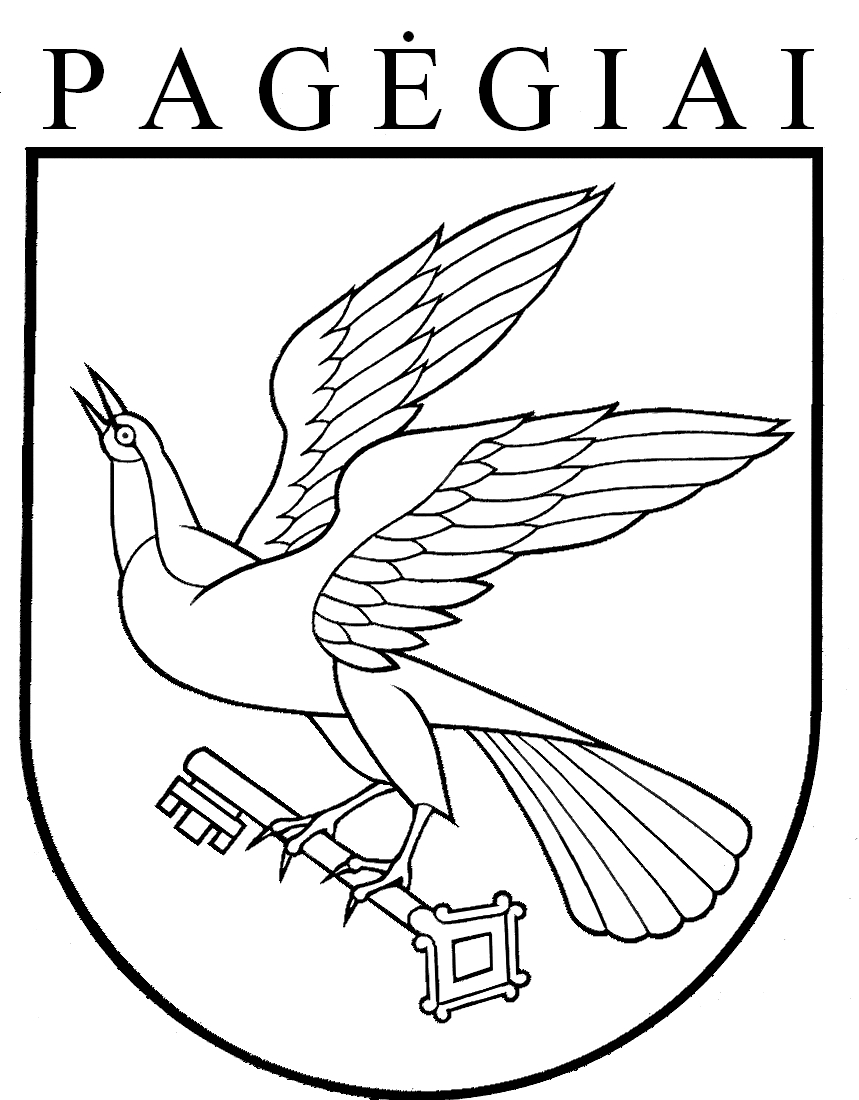 Pagėgių savivaldybės tarybasprendimasdėl pagėgių savivaldybės tarybos 2018 m. vasario 20 d. sprendimo Nr. T-21 „Dėl Pagėgių savivaldybės 2018 metų biudžeto tvirtinimo“ pakeitimo (3)2018 m. rugpjūčio 10 d. Nr. T1-120 Pagėgiai